Ekosystém lesPracovní list se věnuje ekosystému les. Děti se seznámí s nejznámějšími rostlinami a živočichy. Pojmenují si je a poznají jedovaté rostliny, také zjistí, čím se zvířata živí a do jaké skupiny je tedy řadíme. V závěru budou moci popustit uzdu své fantazii, kdy si vymyslí vlastní pohádku.   UčíTelka: Ekosystém les___________________________________________________Co se ti vybaví, když se řekne „ekosystém les“? Použij metodu V-CH-D. Nejprve si vyplň první a druhý sloupec. Až si pustíš video a dokončíš pracovní list, vrať se k tabulce a doplň poslední sloupec.Proč škola začíná na podzim?Abychom si mohli užít prázdniny.Děti musely přes léto pracovat. V létě je veliké horko, nedá se být ve třídě.Protože stejně venku není hezky a prší.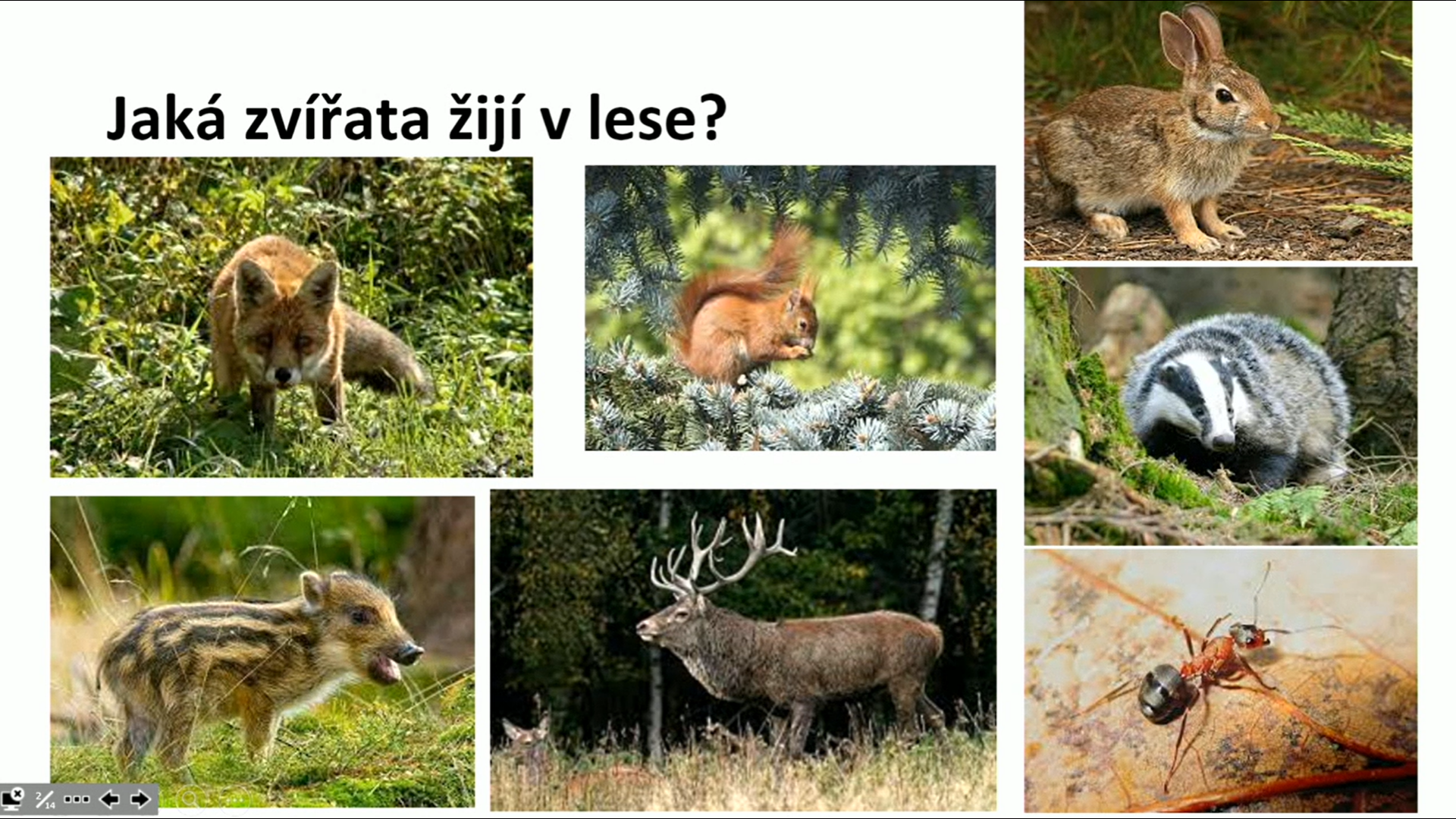  Vypiš alespoň šest zvířat žijících v lese. Připiš zkratku podle přijímané potravy. (B – býložravec, M – masožravec, V – všežravec)………………………………………            4. ……………………………………………..………………………………………            5. ……………………………………………………………………………………..             6. ……………………………………………… Zkus vysvětlit, proč se listy stromů na podzim zbarvují.………………………………………………………………………………………………………………………………………………………………………………………………………………………………………………………………………………………………………………………………………………………………………………………………………………………………………………………………………………………………V čem se tyto dvě rostliny liší? Jak je v lese poznáš? K čemu je můžeš použít?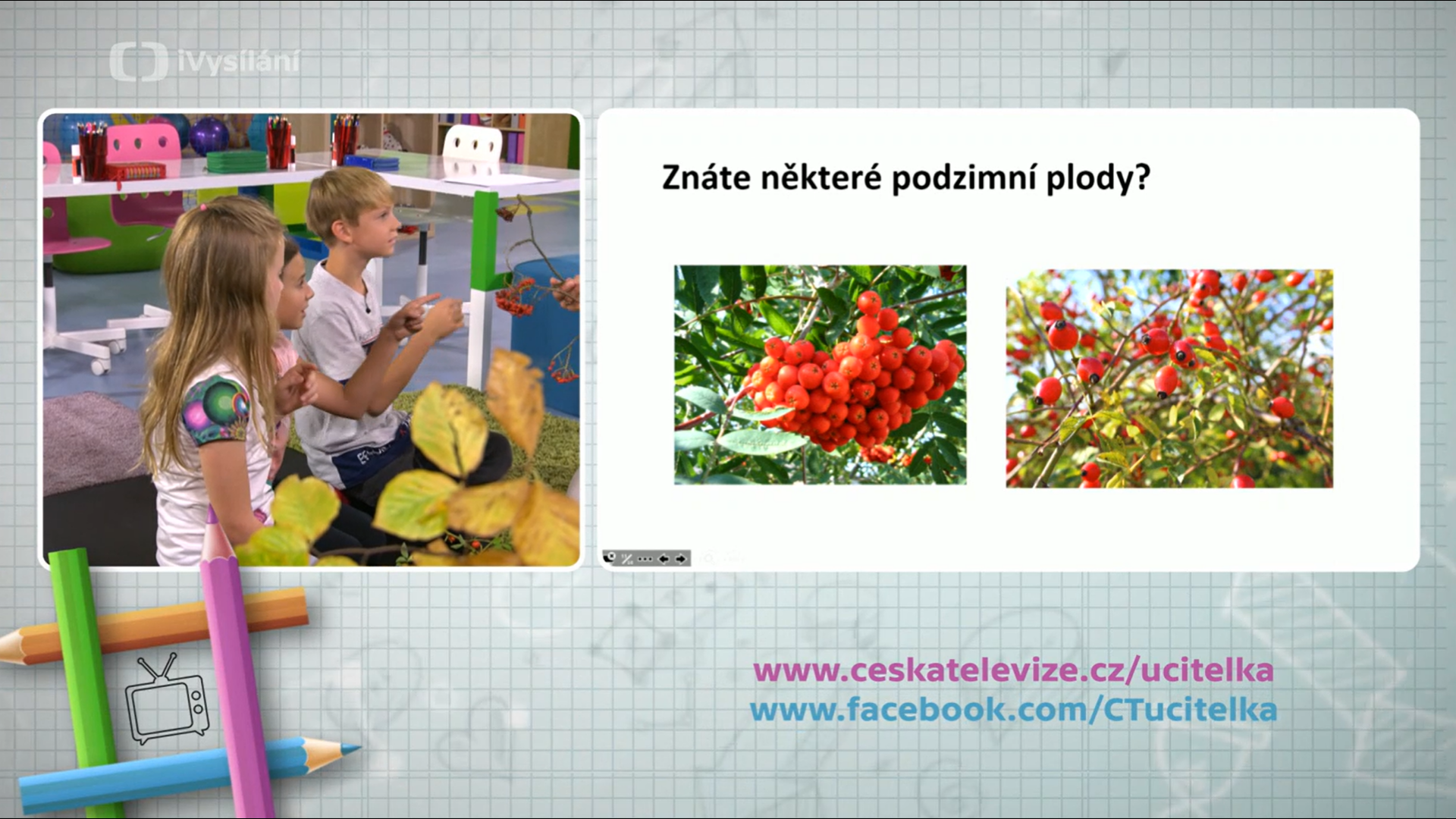 Zakroužkuj ty rostliny, které jsou jedovaté, a napiš, jak se jmenují a podle čeho je poznáš.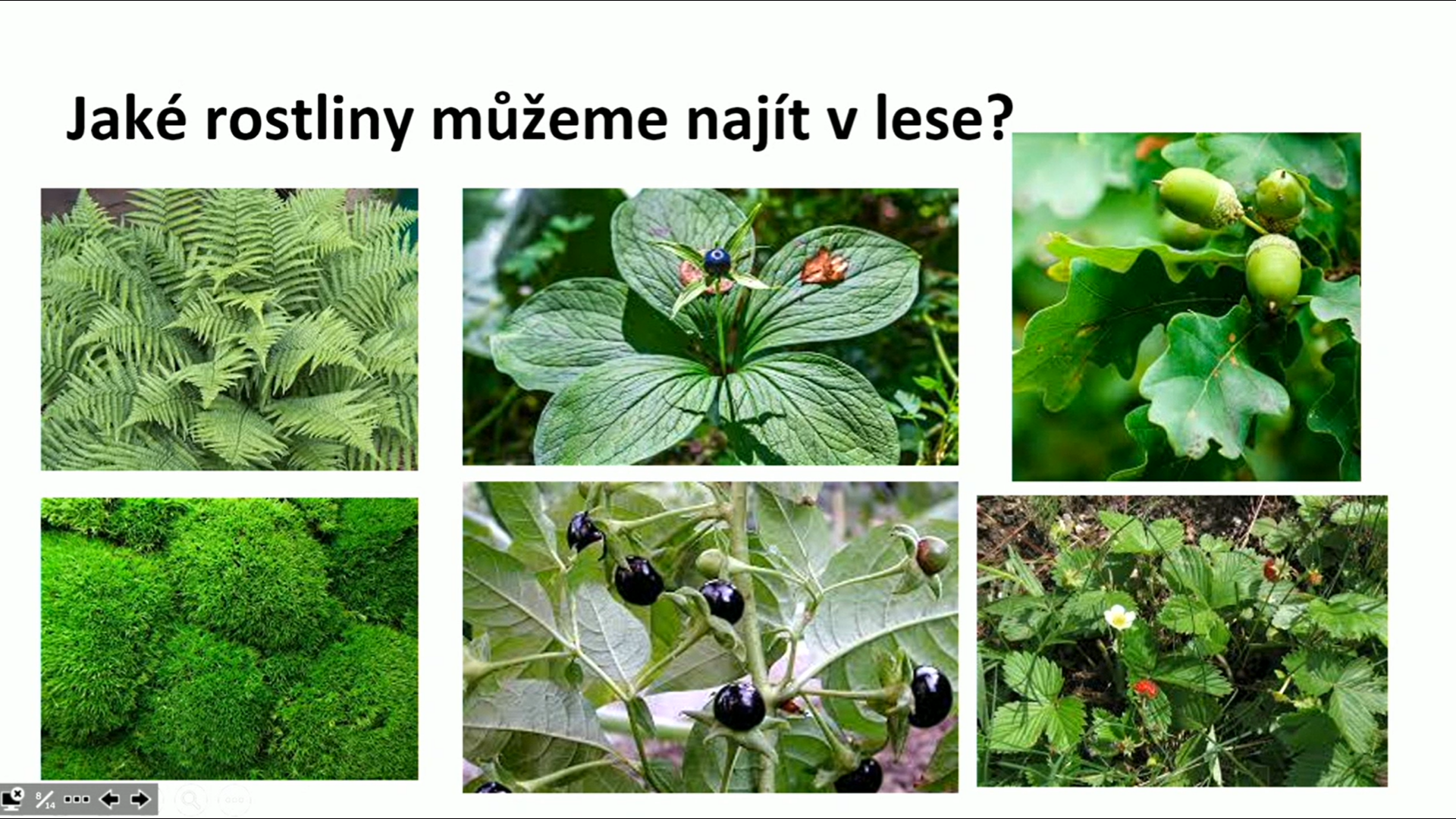 ………………………………………………………………………………………………………………………………………………………………………………………………………………………………………………………………………………………………………………………………………………………………………………………………………………………………………………………………………………………………Napiš pohádku na základě těchto klíčových slov: rulík zlomocný, les, prase divoké, dětská práce na poli (začátek)………………………………………………………………………………………………………………………………………………………………………………………………………………………………………………………………………………………………………………………………………………………………………(zápletka – co se stalo)………………………………………………………………………………………………………………………………………………………………………………………………………………………………………………………………………………………………………………………………………………………………………………………………………………………………………………………………………………………………………………………………………………………………………………………………………………………………………………………………………………………………………………………………………………(konec – jak to dopadlo…………………………………………………………………………………………………………………………………………………………………………………………………………………………………………………………………………………………………………………………………………………………………Sebehodnocení: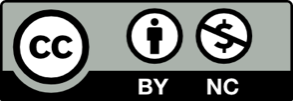 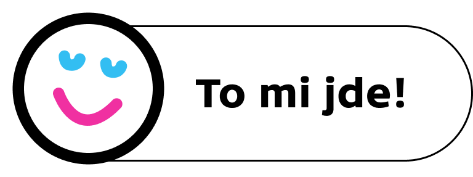 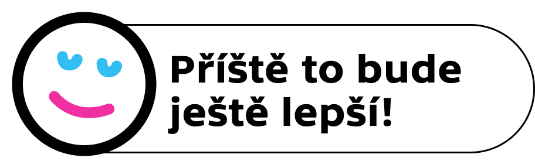 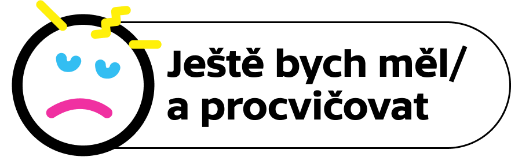 Vím…Chci vědět…Dozvěděl/a jsem se